Year 8 Art     Worksheet 1     Milton Glaser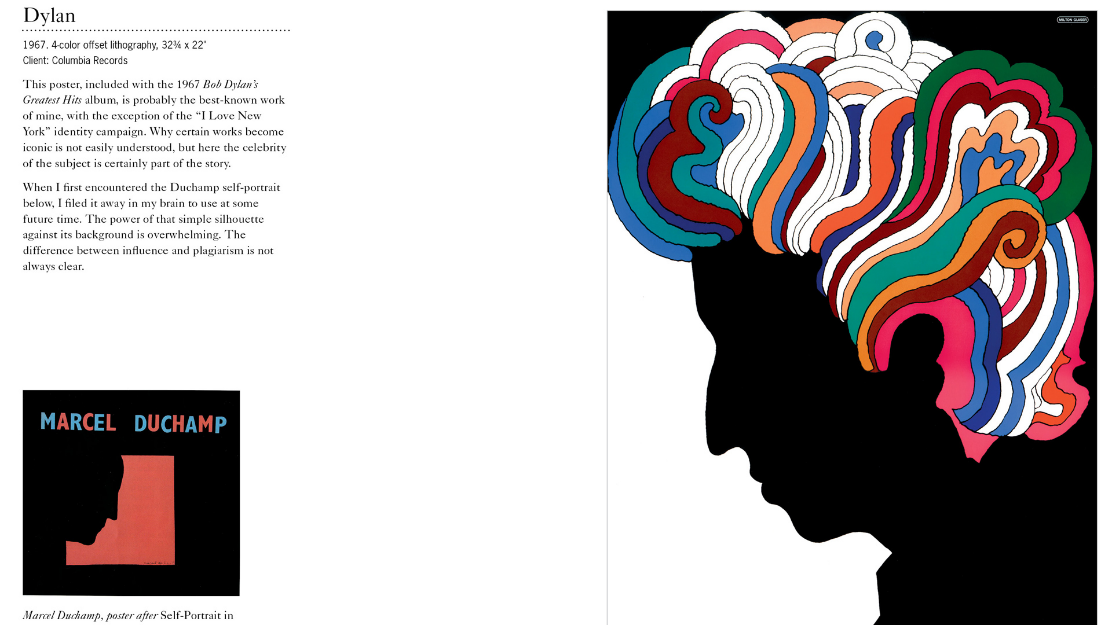 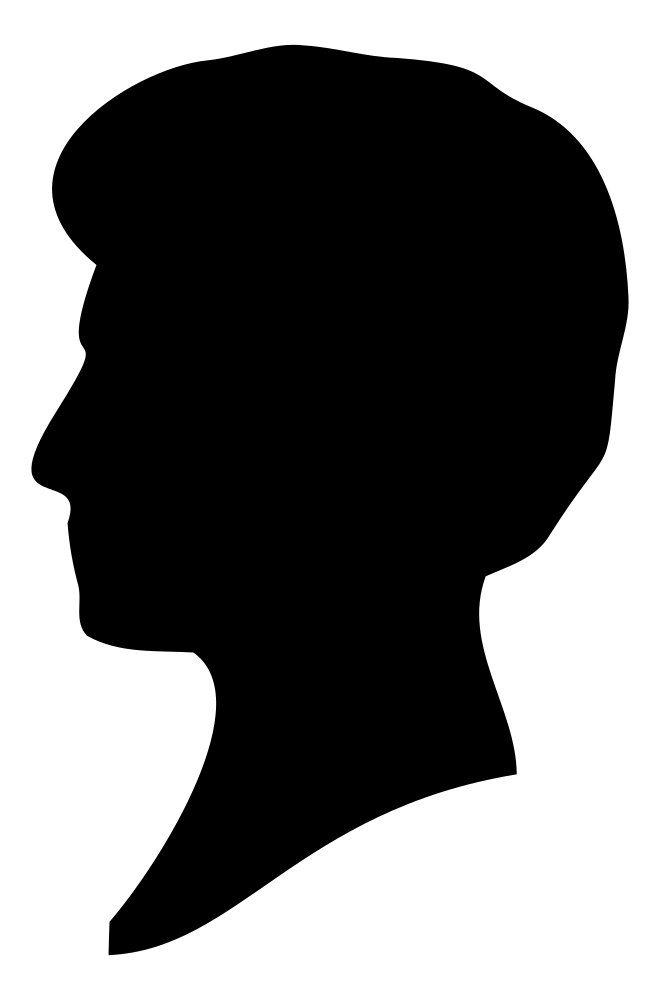 Year 8 Art     Worksheet 2     TypographyYear 8 Art     Worksheet 3     Logos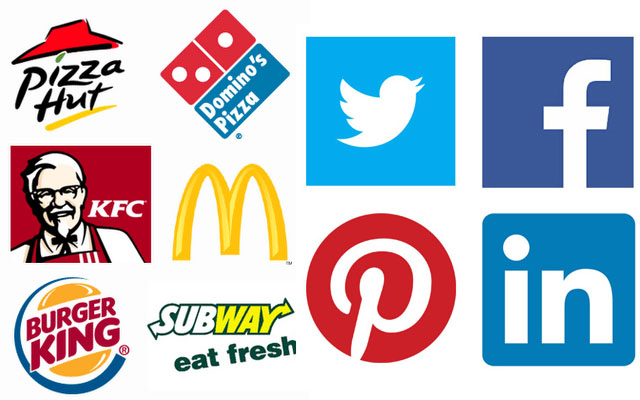 Year 8 Art     Worksheet 4     Pop Art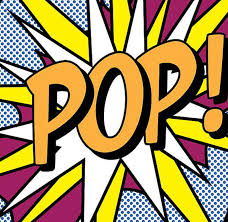 Year 8 Art     Worksheet 5     Pop Art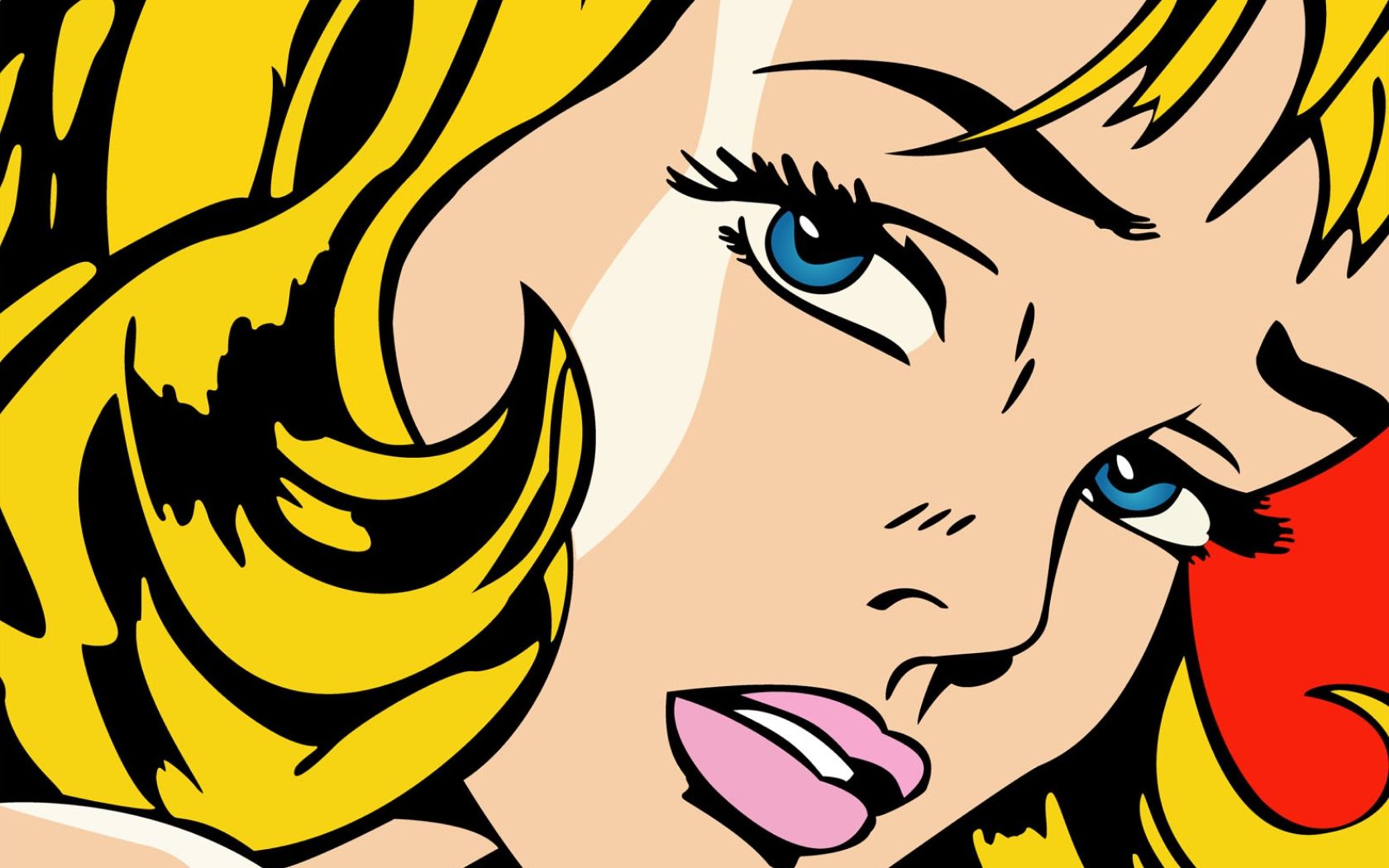 